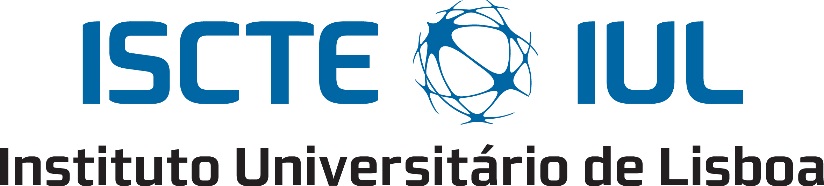 Departamento de Ciências e Tecnologias da InformaçãoTítulo muito interessante da dissertação de mestrado escrita por estudante muito aplicadoNome Completo do Estudante muito aplicadoDissertação submetida como requisito parcial para obtenção do grau deMestre em Coisas InteressantesOrientador(a):Doutor(a) Fulano(a) de Tal, Professor(a) de Categoria,ISCTE-IULCoorientador(a):Doutor(a) Fulano(a) de Tal, Professor(a) de Categoria,ISCTE-IULMês, AnoModelo da lombada 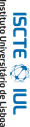 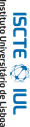 